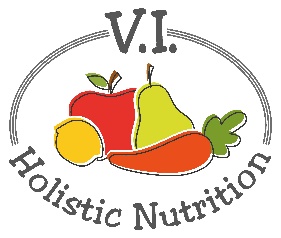 ZUCCHINI ORANGE BREADThe moistness of the zucchini with the subtle orange flavour is fantastic.  This recipe is an adaption from Eating Alive. I have made this recipe gluten free but you can use any flour you want.  I chose millet and barley as I had a lot on hand.  Dry Ingredients1 cup millet flour1 cup barley flour4 tsp. no-aluminum baking powder¼ tsp. sea saltWet Ingredients1 cup shredded zucchini1/3 cup maple syrup1/3 cup apple juice¼ cup grapeseed oil2 Tbs. grated orange rind (organic orange = no pesticides)2 tsp. vanilla extractMethod:In a small bowl, combine all the dry ingredients by sifting or stirring to ensure the baking powder is throughout ingredients.In a medium bowl, combine all the we ingredients and mix.Preheat oven to 350 degrees and oil and flour a small bread pan.Add the dry ingredients to the wet ingredients and stir to combine. If the mixture is too dry, add a little more apple juice.Scoop the mixture into the oiled and floured bread pan and bake for approximately 1 hour.The bread is done when the top is nicely browed and a toothpick comes out clean. Turn the bread out on a cooling rack and let cool completely before slicing or it will be doughy.